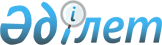 Об определении мест для размещения агитационных материалов для кандидатов в депутаты Сената Парламента Республики Казахстан от Костанайской области вместо выбывшего на период выборов, назначенных на 23 апреля 2010 годаПостановление акимата города Рудного Костанайской области от 26 марта 2010 года № 235. Зарегистрировано Управлением юстиции города Рудного Костанайской области 8 апреля 2010 года № 9-2-156

      В соответствии с пунктом 6 статьи 28 Конституционного закона "Республики Казахстан от 28 сентября 1995 года "О выборах в Республике Казахстан", статьей 31 Закона Республики Казахстан от 23 января 2001 года "О местном государственном управлении и самоуправлении в Республике Казахстан", постановлением Центральной избирательной комиссии Республики Казахстан от 9 февраля 2010 года № 171/321 "О назначении выборов депутата" Сената Парламента Республики Казахстан от Костанайской области вместо выбывшего", акимат города Рудного ПОСТАНОВЛЯЕТ:



      1. Определить на территории города Рудного места для размещения агитационных печатных материалов для кандидатов в депутаты Сената Парламента Республики Казахстан от Костанайской области вместо выбывшего на период выборов, назначенных на 23 апреля 2010 года, согласно приложению.



      2. Контроль за исполнением постановления возложить на заместителя акима города Рудного Ишмухамбетова А. А.



      3. Настоящее постановление вводится в действие по истечении десяти календарных дней после дня его первого официального опубликования.      Аким города Рудного                        Н. Денинг      СОГЛАСОВАНО      Председатель Рудненской городской

      территориальной избирательной комиссии

      ___________ А. Тарасевич    

Приложение       

к постановлению акимата

от 26 марта 2010 года 

№ 235          Места для размещения

агитационных печатных материалов для кандидатов в депутаты Сената Парламента Республики Казахстан от Костанайской области вместо выбывшего на период выборов,назначенных

на 23 апреля 2010 года      1. Город Рудный:

      1) улица 50 лет Октября, район магазина "Универсам";

      2) улица Ленина:

         остановка "Музей", район магазина "Дос Бол";

         остановка "Стадион "Строитель";

      3) проспект Комсомольский, район торгового дома "Форум";

      4) улица Мира, район магазина "Вояж".

 

      2. Поселок Качар:

      1) у здания государственного коммунального предприятия "Кун"

         акимата города Рудного;

      2) 2 микрорайон, у дома № 72;

      2) 2 микрорайон, у дома № 84.

 

      3. Поселок Горняцкий, у здания государственного учреждения 

         "Аппарат акима поселка Горняцкий" акимата города Рудного.

 

      4. Село Перцевка, у здания государственного учреждения

         "Перцевская основная школа".
					© 2012. РГП на ПХВ «Институт законодательства и правовой информации Республики Казахстан» Министерства юстиции Республики Казахстан
				